	Shounak Pal							Mobile: (+91) 8142752747Email: paul.shounak5@gmail.com						Address: 10/2 Radha Govinda,         Nagar Road, Hindmotor P.O, Hooghly, West Bengal,Pin: 712233To maximize the potentials and utilize them effectively to attain organizational goals and objectives through positive attitude, flexibility and an open mind-set, enhance my knowledge for professional growth in the field of Life Sciences and elevate to higher achievements in career and procure responsibilities that account on the basis of performance and diligent work.Clinical ResearchClinical Data ManagementMedical ImagingPharmacovigilanceA project on ‘Screening of EDC’S in reproductive system of fishes’.A project on ‘The adsorption of organic dyes using PVB (Polyvinyl benzene) nanoparticles’. (Undergoing)Gained knowledge on rDNA Technology at Indo-American Hybrid Seeds Pvt. Ltd.A Mini Project on Bioremediation at Allele Life Sciences Pvt. Ltd, Noida.A Project on Apple Juice Concentrate Preparation in HPMC Ltd. (Himachal Pradesh Govt.).OptimisticAdaptabilityTime ManagementExcellent communication skillsMeditationListening MusicDrawingWriting poemsAttended International Conference on Biotechnology at SRM University.Attended the National Conference on Biotechnology at SRM University.Attended Symposium on Recent Trends in Biotechnology at VIT, Vellore.Presented a poster on ‘Biofuel Production from Algae’ at SRM University in 2013.Won third Prize in event Dexter’s Mantra in Aaruush 2012-A National Level Technical Fest.Research paper on ‘Production of Laccase from Pleoratus sajor (caju) by Liquid State Fermentation’ published in International Journal of Bioprocess Technology with Impact factor of 3.94.Review paper on ‘Bioremediation of Heavy metals by using E.coli’ accepted in the International Journal of Biotechnology & Biomaterials and awaiting publication.Review paper on ‘The Clostridium perfringens as a Bioterrorism weapon’ published in The Journal of Microbial & Biochemical Technology with Impact Factor of 2.18.Won the Photon Young Scientist Award – 2014 for outstanding research in USA.The project on ‘Screening of EDC’S in reproductive system of fishes’ accepted in the International Journal of Molecular and Cellular Endocrinology and awaiting publication.Working in Cognizant Technology Solutions as a Junior Data Manager from February 2016 till date.Key Responsibilities:Data Entry and Quality check.Understand and comply with core operating procedures and working instructions.Meet objectives as assigned.Develop and maintain good communications and working relationships with CDM and supporting teams.Plans the necessary activities to achieve milestones and deliverable's according to the project plan.Manages proactively any obstacles that can result in delay of a milestone or missing a deliverable.Generate and close queries or apply self-evident corrections to the data according to the relevant guidelines.Identify and report protocol violations.Manual and Patient Profile review, issue queries.Send out queries as required and notify relevant Safety Groups of possible issues for their action.Conducts lesson learned after every milestone achieved. Worked in Parexel International (India) Pvt. Ltd. as an Imaging Research Associate from November 2014 to December 2015.Key Responsibilities:Perform quality assurance checks on radiographic and photographic medical imaging data to ensure protocol specific requirements are metPerform established image processing techniques (converting imaging formats, performing preliminary measurements of lesions and volumes) across multiple modalities (including but not limited to CT, MRI, Ultrasound) using proprietary software as well as other third party software Perform DXA Image processing, Longitudinal Instrument Quality Control, and Cross Calibration tasks. Perform image processing and measurements on Ophthalmic imaging; Identify quality issues (including poor image acquisition, artifacts, opacities, and other medical/surgical conditions) and work with Investigator Sites to rescan patient images and/or correct imaging techniquesPerform project specific tasks in compliance with Good Clinical Practices (GCP), regulatory requirements (21CFR Part 11), applicable departmental and companywide SOPs, and project specific protocolsAct as liaison with investigator site personnel to resolve issues that arise over the course of the clinical trial. Ability to prioritize and manage time sensitive tasks for multiple projects Mentor and assist in training of internal personnel  Perform other duties as required by the positionName			: Shounak PalFather’s name		: Mr. Sujit Kumar PalDate of birth		: 4th February, 1992Age			: 23Gender			: MaleNationality		: IndianLanguages              	: English, Hindi, Bengali, Japanese (basic knowledge)CARRIER OBJECTIVEACADEMIC QUALIFICATIONSDegree/ CourseInstitutionUniversity/BoardYear of PassingCGPA / Percentage        B.Tech (Biotechnology)SRM University, ChennaiSRM University2014   6.5        CGPA     XIINorth Point Senior Secondary Boarding SchoolCBSE2010  65.25%      XHindmotor Education CentreWBBSE2008  79.25 %Areas of interestPROJECTS UNDERTAKENSTRENGTHSHobbiesEXTRACURRICULAR ACTIVITIESPROFESSIONAL EXPERIENCEPERSONAL PROFILE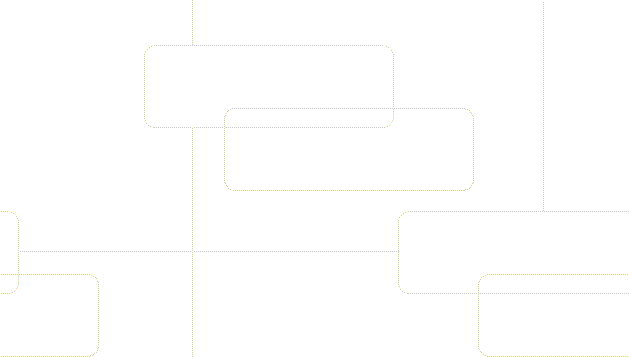 